Vom: 			20.08.2017Thema: 		Projekt-Kick off Team (Treffen bei Vera am Tegernsee)Agenda & EntscheidungenFür’s Projekttagebuch

Was ist besonders gut gelaufen? Was ist weniger gut gelaufen? Was hätte anders gemacht werden sollen und warum? Welche neuen Erkenntnisse haben wir gewonnen? Wie lief die Zusammenarbeit im Team und mit den Externen.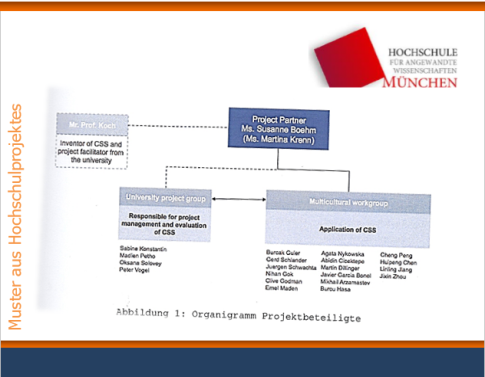 München, den 20.08.2017NameteilgenommenVerteilerlisteChiara MarchiJaTálita HorschutzJaVera MühlenbeckJaSarina KaufmannJaThemaverantwortlichverantwortlichverantwortlichbisbisKommunikations-Tools und Link Liste festgelegt (siehe google docs)Literaturvorlage erstelltPräsentationsvorlage erstelltZufriedenheitsbarometer erstellt – soll nach jedem Meeting ausgefüllt werden, um zu sehen wie zufrieden die Teammitglieder sindGemeinsamen Projektkalender erstellt für bessere TerminplanungErste Struktur Mahara erstelltKontakt Emailadressen der Teammitglieder aufgeschrieben: sarina.ka@gmx.detalita.htz@gmail.comvera_muehlenbeck@hotmail.comventodellst18@gmail.comkiam@hotmail.itKommunikationsregeln und Vertreterrollen festgelegtOrganigramm der Projektorganisation erstelltKommunikations-Tools und Link Liste festgelegt (siehe google docs)Literaturvorlage erstelltPräsentationsvorlage erstelltZufriedenheitsbarometer erstellt – soll nach jedem Meeting ausgefüllt werden, um zu sehen wie zufrieden die Teammitglieder sindGemeinsamen Projektkalender erstellt für bessere TerminplanungErste Struktur Mahara erstelltKontakt Emailadressen der Teammitglieder aufgeschrieben: sarina.ka@gmx.detalita.htz@gmail.comvera_muehlenbeck@hotmail.comventodellst18@gmail.comkiam@hotmail.itKommunikationsregeln und Vertreterrollen festgelegtOrganigramm der Projektorganisation erstelltKommunikations-Tools und Link Liste festgelegt (siehe google docs)Literaturvorlage erstelltPräsentationsvorlage erstelltZufriedenheitsbarometer erstellt – soll nach jedem Meeting ausgefüllt werden, um zu sehen wie zufrieden die Teammitglieder sindGemeinsamen Projektkalender erstellt für bessere TerminplanungErste Struktur Mahara erstelltKontakt Emailadressen der Teammitglieder aufgeschrieben: sarina.ka@gmx.detalita.htz@gmail.comvera_muehlenbeck@hotmail.comventodellst18@gmail.comkiam@hotmail.itKommunikationsregeln und Vertreterrollen festgelegtOrganigramm der Projektorganisation erstelltTo do’s: Termine im Kalender eingebenNächster Treff festgelegt 31.08.2017 – 19:30 Hochschule MünchenAb 10.Oktober alle 2 Wochen Skype meeting ab 19:00, persönliche Meetings je nach Bedarf, Erinnerungsinfo per whatsapp einen Tag davor - ChiaraHochschul-Email-Adresse rausfinden Jeder soll die Literatursammlung  und Zitaten in der Ablage Literatursammlung einschreibenTo do’s: Termine im Kalender eingebenNächster Treff festgelegt 31.08.2017 – 19:30 Hochschule MünchenAb 10.Oktober alle 2 Wochen Skype meeting ab 19:00, persönliche Meetings je nach Bedarf, Erinnerungsinfo per whatsapp einen Tag davor - ChiaraHochschul-Email-Adresse rausfinden Jeder soll die Literatursammlung  und Zitaten in der Ablage Literatursammlung einschreibenTo do’s: Termine im Kalender eingebenNächster Treff festgelegt 31.08.2017 – 19:30 Hochschule MünchenAb 10.Oktober alle 2 Wochen Skype meeting ab 19:00, persönliche Meetings je nach Bedarf, Erinnerungsinfo per whatsapp einen Tag davor - ChiaraHochschul-Email-Adresse rausfinden Jeder soll die Literatursammlung  und Zitaten in der Ablage Literatursammlung einschreibenAlleAlleAlle, ChiaraChiaraAlle31.08.201731.08.201731.08.201731.08.2017Stärken und Schwächen aufgestellt (eigene Sicht vs. Fremdeinschätzung durch Teammitglieder)Polychrone vs. monochrone Denkweise der TeammitgliederUnterschiedliches Verständnis von Pünktlichkeit, OrganisiertheitReflexion: Das Team hat festgestellt dass unsere Schwächen komplementär sind.Stärken und Schwächen aufgestellt (eigene Sicht vs. Fremdeinschätzung durch Teammitglieder)Polychrone vs. monochrone Denkweise der TeammitgliederUnterschiedliches Verständnis von Pünktlichkeit, OrganisiertheitReflexion: Das Team hat festgestellt dass unsere Schwächen komplementär sind.Stärken und Schwächen aufgestellt (eigene Sicht vs. Fremdeinschätzung durch Teammitglieder)Polychrone vs. monochrone Denkweise der TeammitgliederUnterschiedliches Verständnis von Pünktlichkeit, OrganisiertheitReflexion: Das Team hat festgestellt dass unsere Schwächen komplementär sind.Ablagestruktur definiertNamensstruktur der Dateien definiertNamensgebung: Jahr, Monat, Tag, Thema, Version, Namenskürzel (SK, VM, TH, CM)Bsp.  20170820_Präsentation 1_V1_SKSobald Dateien final sind, Version durch FINAL ersetzenAblagestruktur definiertNamensstruktur der Dateien definiertNamensgebung: Jahr, Monat, Tag, Thema, Version, Namenskürzel (SK, VM, TH, CM)Bsp.  20170820_Präsentation 1_V1_SKSobald Dateien final sind, Version durch FINAL ersetzenAblagestruktur definiertNamensstruktur der Dateien definiertNamensgebung: Jahr, Monat, Tag, Thema, Version, Namenskürzel (SK, VM, TH, CM)Bsp.  20170820_Präsentation 1_V1_SKSobald Dateien final sind, Version durch FINAL ersetzenMahara Verantwortlichkeit der einzelnen Projektseiten festgelegtDas Projekt            Ziele, Auftrag, Partner, Beschreibung, MethodeProjekt TeamOrganigramm, Rollen, Verantwortlichkeiten, Namen, Hintergrund, Dozenten (erweitertes Team)ProjektstrukturMeilensteine, Ablagestruktur, Kalender, Termine, Status, Kommunikationsregeln, -toolsProjektdokumentationRisiken, Protokolle, Präsentation, Stakeholder Übersicht, ZufriedenheitsbarometerMahara Verantwortlichkeit der einzelnen Projektseiten festgelegtDas Projekt            Ziele, Auftrag, Partner, Beschreibung, MethodeProjekt TeamOrganigramm, Rollen, Verantwortlichkeiten, Namen, Hintergrund, Dozenten (erweitertes Team)ProjektstrukturMeilensteine, Ablagestruktur, Kalender, Termine, Status, Kommunikationsregeln, -toolsProjektdokumentationRisiken, Protokolle, Präsentation, Stakeholder Übersicht, ZufriedenheitsbarometerMahara Verantwortlichkeit der einzelnen Projektseiten festgelegtDas Projekt            Ziele, Auftrag, Partner, Beschreibung, MethodeProjekt TeamOrganigramm, Rollen, Verantwortlichkeiten, Namen, Hintergrund, Dozenten (erweitertes Team)ProjektstrukturMeilensteine, Ablagestruktur, Kalender, Termine, Status, Kommunikationsregeln, -toolsProjektdokumentationRisiken, Protokolle, Präsentation, Stakeholder Übersicht, ZufriedenheitsbarometerTálitaChiaraVeraSarinaOffene Punkte für Absprache mit Dozentinnen:Was kommt zuerst? Festlegung der Textanalysemethode oder zuerst Durchführung des InterviewsEingangsfrage: Wie gehen wir ins Feld? Offene weite Frage oder engere Frage?Fragen für Nachfrageteil Welche Erkenntnisse wollen wir bekommen?Wie Transkribieren? Offene Punkte für Absprache mit Dozentinnen:Was kommt zuerst? Festlegung der Textanalysemethode oder zuerst Durchführung des InterviewsEingangsfrage: Wie gehen wir ins Feld? Offene weite Frage oder engere Frage?Fragen für Nachfrageteil Welche Erkenntnisse wollen wir bekommen?Wie Transkribieren? Offene Punkte für Absprache mit Dozentinnen:Was kommt zuerst? Festlegung der Textanalysemethode oder zuerst Durchführung des InterviewsEingangsfrage: Wie gehen wir ins Feld? Offene weite Frage oder engere Frage?Fragen für Nachfrageteil Welche Erkenntnisse wollen wir bekommen?Wie Transkribieren? Alle03.10.201703.10.2017+/-ThemaEingeleitete Änderung